Profile promotorów – sekcja włoska – 2024/2025prace licencjackie dr Małgorzata Jabłońska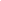 prace magisterskieprace magisterskieprof. ucz. dr hab. Elżbieta Jamrozikprof. ucz. dr hab. Elżbieta Jamrozikzainteresowania badawczetytuły przykładowych prac dyplomowychodmiany języka włoskiego: geograficzne, społeczne, zawodowezagadnienia leksykalne języka włoskiego (także w ujęciu kontrastywnym z polskim): frazeologia, kolokacje, słowotwórstwo, neologizmy, zapożyczenialeksykografia: teoria i aplikacja (konstruowanie słowników dwujęzycznych)tłumaczenia: techniki i strategiezagadnienia z zakresu historii języka włoskiego i historii kontaktów językowych włosko-polskichhistoria nauczania języka włoskiego w Polsce: podręczniki i słownikidydaktyka języka włoskiego jako obcegoParlar abbreviato – il linguaggio della pubblicità nei social media: Facebook e TwitterScrittura che parla. L’interferenza del codice parlato sullo scritto in base alla lingua di chat italianaUna svolta smisurata. Il linguaggio della campagna elettorale del 1948Prodi contro Berlusconi. Analisi della lingua parlata dei politici italianiDizionario multilingue di enologia: italiano-francese-inglese-polacco Dizionario italiano-polacco della gestione delle risorse umane /  ...di terminologia del diritto societario /  ...relativo alla tutela di monumenti / ... dei termini di fitness e palestraLa glottodidattica ludica nell’insegnamento dell’italiano L2 ai bambini nelle scuole materne bilinguiLe tappe d’acquisizione della lingua italiana nei bambini bilingui italo-polacchiNon fidarsi mai delle parole: i falsi amici nella lingua italiana e polaccaI francesismi nell’italiano della modaStrategie e errori nella traduzione simultanea dall'italiano al polacco e viceversa sull’esempio di traduzioni nel Parlamento EuropeoAnalisi della traduzione dei nomi propri nella saga “Harry Potter” di J. K. RowlingRiferimenti culturali nella sit-com Friends: strategie e metodi nella traduzione in italiano e in polacco